　　　（□婚姻費用　□養育費）事情説明書◆手続の進行に必要ですので、この事情説明書（家計収支表を含む）に必要事項を記入してください。※書ききれない場合はＡ４の用紙に記載して添付してください。令和　 　年 　　月　 　日作成   　氏名（自署）　　　　　　　　　　　　　　　　本件について以下のとおり説明します。１　収入について (1)  あなた自身の収入（該当するもの全てにチェックして記入してください）　　□　勤務している（勤務先　　　　　　　　　　、仕事の内容・役職　　　　　　　　　）　　　  　→直近の給与所得の源泉徴収票の支払金額　年額　　　　　万　　　　　円　　　※昨年又は今年転職している場合、下の欄も記入してください。　　　【昨年又は今年転職している場合　　　　転職前の勤務先　　　　　　　　　　、仕事の内容・役職　　　　　　　　　 →転職後の平均月収（税込み）　月額　　　　　万　　　　円　　　　※転職後の給与明細書（直近３か月分・賞与含む）を提出してください（４頁参照）。　　　転職時期　前勤務先退職時期：令和 　　年　　月　　日、現勤務先就職時期：令和　　 年　　月　　日】　　□　自営業である（ 屋号・社名　　　　　　　　　　、業務内容　　　　　　　　　、開業時期　平成・令和　 　 年 　　月）         　  →直近の確定申告の所得金額　年額　　　　　万　　　　　円　　　　※確定申告関係書類を提出してください（４頁参照）。　　□　年金等を受給している　　　　受給しているのは　□障がい年金（障がいがあるのは　□私　□　　　　　　　　）□老齢年金　　□生活保護　　□その他（　　　　　　　　　）→受給額　月額　　　　万　　　　　円（２か月に１回　　　　万　　　　円）□　無職である。その理由は　　　　  □　病気のため働けない　→病気なのは（□私　　□　　　　　　　　　　　　　　　）　　　　　　（病名・症状等　　　　　　　　　　　　　、就労見込み・時期　　　　　　　　）      　□　退職した（退職日は　　　　　年　　　月　　　日、退職金　約　　　　　　万円） →退職理由は　□解雇　□自己都合　□その他（　　　　　　　　　　　　　　）→失業保険は　□受給　□未受給　（理由：　　　　　　　　　　　　　　　　）　　　　　　　→就職活動は　□している　□していない（理由：　　　　　　　　　　　　　）　　　　□　その他（具体的に）　　　　　　　                                           (2)  他方当事者の収入 (わかる範囲で記載してください)　　□　勤務している（勤務先　　　　　　　（内容：　　　　）、年収　  　　　　万円位）　　□　自営業である（名称　　　 　　　　　（内容：　　　　）、年収　　　　　　万円位）    □　無職である       □　無収入　　□  年金・生活保護等を受給（内容　　　　　、月額　　　　　万円位）　　□　その他（具体的に）　　　　　　　                                         　　 ２　生活状況について (1)  あなたの世帯  ア  世帯員の状況（あなたを含む同居者全員について記載してください。）　イ　住居の状況　　□　持ち家（所有名義　　　　　　　　　　　 ）　→住宅ローン　□　無　□　有（月額　　　　　　　円、ボーナス加算　　　　　　円）　住宅ローンの債務者は（□私　□　　 ）、ローンを支払っているのは（□私　□ 　　）　　□　借家・社宅等（賃借人の名義　　　　　　　、賃料月額　　　　　　　　　円）　　　　　　　　　　　　　賃料を支払っているのは（□私　□　　　　　　　　 ）　　□　実家に同居　　□　その他（具体的に）　　　　　　　　　　　　　　　　　　　　　　　　　　　　　　　 (2)  他方当事者の世帯  ア  世帯員の状況（他方当事者を含む同居者全員についてわかる範囲で記載してください。）　イ　住居の状況（わかる範囲でできるだけ記載してください。）　　□　持ち家（所有名義　　  　　　　　　  　 ）　→住宅ローン　□　無　□　有（月額　　　　　　　円、ボーナス加算　　　　　　円）　　　　住宅ローンの債務者は（□私　□　　 ）、ローンを支払っているのは（□私　□ 　　）□　借家・社宅等（賃借人の名義　　　　　　　、賃料月額　　　　　　　　　円）　　　　　　　　　　　　　賃料を支払っているのは（□私　、□　　　　　　　　 ）　　□　実家に同居　　□　その他（具体的に）　　　　　　　　　　　　　　　　　　　　　　　　　　　　　　　(3)  別居の経緯について(婚姻費用事件の場合は回答してください)　ア　他方当事者と別居したのは　令和　　　　年　　　　月　　　　日ころ　イ　別居した事情は　　　　　　　　　　　　　　　　　　　　　　　　　　　　　　　　　　　　ウ　同居していた自宅を出たのは　　□私　、□　他方当事者　３　子どもの進学状況について(本件で扶養の対象となる子についてのみ回答してください)　(1)  私立学校（幼稚園、小・中・高校）、又は、大学・専門学校に通学する子は　□　いない　　□　いる（①現在通学している、②進学が決定している）　　　→　　 子の名　   　学費（年額） 　　 学費を支払っている人　　　（学校名）           　　　　　　　　 　万　　　　円　（□私、□　　　　 　 ）　　　　　　　　　           　　　　　　　　　 万　　　　円　（□私、□　　　　 　 ）　　　　　　　　　           　　　　　　　　　 万　　　　円　（□私、□　　　　 　 ）　　　　　　　　　　(2)  (1)で「いる」の場合、私立学校・幼稚園、大学・専門学校等に通わせることについてあなたは　　　□同意した　□反対した　□その他（　　　　　　　　　　　　　　）他方当事者は　□同意した　□反対した　□その他（　　　　　　　　　　　　　　）(3)   (2)で「同意した」以外の場合、あなたと他方当事者の学歴は　　　　　あなた　□大卒　□それ以外（　　　　　　）、他方当事者　□大卒　□それ以外（　　　　　　　　）４　婚姻費用又は養育費の支払について　(1)  本件の申立て以降の支払状況　　□　支払いはない□　支払いはある　→内容を記載して証拠資料を提出してください　　　（例）「令和○年○月～○月まで月額○万円」　(2)  本件での希望額　月額　　　　万　　　　　円 の（□支払、□受取）を希望　（□子１人分　□子全員分）←養育費の場合は必ずチェック　　　　（理由）　　　　　　　　　　　　　　　　　　　　　　　　　　　　　　　　　　※養育費、婚姻費用の算定表は次のウェブサイトに掲載されていますので，参照してください。https://www.courts.go.jp/toukei_siryou/siryo/H30sihou_houkoku/index.html　　上記裁判所ウェブサイト上のページにつながる二次元バーコードもご活用ください。　　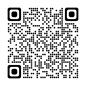 ５　従前の取決めについて（婚姻費用、養育費の増額又は減額を求める場合）　取決めをした時期　　平成・令和　　　年　　　月　　　日　取決めの書面　□調停調書　□審判書　□判決書　□公正証書　□その他　取り決めるに当たり考慮した事情（　　　　　　　　　　　　　　　　　　　　　　　　）６　この申立てをすることになった事情、いきさつ等について【資料の提出について】次のうち、あなたに該当するものにチェックを付け、必ず、写し（コピー）２部を提出してください。※個人番号（マイナンバー）が記載されているものは提出できません。※個人番号や他方当事者に開示したくない情報はマスキング(黒塗り)してからコピーしてください。ア　収入資料給与所得者　□ 最新の源泉徴収票　（□ 給与明細書（直近３か月・賞与含む）も可）転職後の給与明細書（直近３か月・賞与含む）自営業者　　□ 確定申告書写し（収支内訳書、青色申告決算書を添付すること）年金・生活保護・失業保険等　□ 年金通知書など受給額が分かるもの病気等で就労できない場合　　□ 診断書など就労できない事情が分かるもの　イ　支出に関する資料住宅ローン関係　□ 住宅ローンの支払額がわかるもの教育関係費　　　□ 授業料等の支払明細（振込票、通帳写し等。就学支援金等の公的支援を受けているときは、その資料も提出のこと）　　　ウ　支払済みの金額に関する資料（本件申立て以降のもの）支払った方　　　□ 振込票写し、引落口座の通帳写しなど支払を受けた方　□ 入金口座の通帳写しなど　エ　従前の取決めに関する資料　　　□調停調書　□審判書　□判決書　□公正証書　□その他の書類 　　　氏　　名 年　 齢 続　　柄　　学校名・学年／勤務先・年収（円）　本人　１(1)に記載のとおり 　　　氏　　名 年　 齢 続　　柄　学校名・学年／勤務先・年収（円）　本人　１(2)に記載のとおり家  計  収  支  表家  計  収  支  表家  計  収  支  表家  計  収  支  表家  計  収  支  表家  計  収  支  表家  計  収  支  表家  計  収  支  表1  収入(令和　　年　　月～　　月の平均)  収入(令和　　年　　月～　　月の平均)  収入(令和　　年　　月～　　月の平均)  収入(令和　　年　　月～　　月の平均)  収入(令和　　年　　月～　　月の平均)  収入(令和　　年　　月～　　月の平均)  収入(令和　　年　　月～　　月の平均)費    目費    目１か月平均の金額１か月平均の金額１か月平均の金額備考（具体的内容、明細等）備考（具体的内容、明細等）給与（ボーナスを含む年収÷12）給与（ボーナスを含む年収÷12）（手取り）（手取り）円円事業収入（個人事業、不動産等）事業収入（個人事業、不動産等）（手取り）（手取り）円円その他（年金、生活保護費。親族、他方当事者からの送金・引落等）その他（年金、生活保護費。親族、他方当事者からの送金・引落等）円円【収入合計】【収入合計】円円2  支出(令和　　年　　月～　　月の平均)  支出(令和　　年　　月～　　月の平均)  支出(令和　　年　　月～　　月の平均)  支出(令和　　年　　月～　　月の平均)  支出(令和　　年　　月～　　月の平均)  支出(令和　　年　　月～　　月の平均)  支出(令和　　年　　月～　　月の平均)費    目費    目１か月平均の金額１か月平均の金額１か月平均の金額備考（具体的内容、明細等）備考（具体的内容、明細等）住居費等家賃・地代・管理費円円住居費等光熱水費円円住居費等食費、被服費、日用品代円円住居費等交通費、ガソリン代円円住居費等通信費円円住居費等その他（　　　　　　　　　）円円住居費等小計円円教育関係費授業料・保育料円円教育関係費塾等の費用
(塾、家庭教師、習い事等)円円教育関係費通学費
（通学定期、スクールバス等）円円教育関係費その他（　　　　　　　　　）円円教育関係費小計円円医療費治療費、通院費円円医療費その他（　　　　　　　　　）円円医療費小計円円その他住宅ローン返済円円その他保険掛金（生保、損保等）円円その他その他（　　　　　　　　　）円円その他小計円円【支出合計】【支出合計】円円